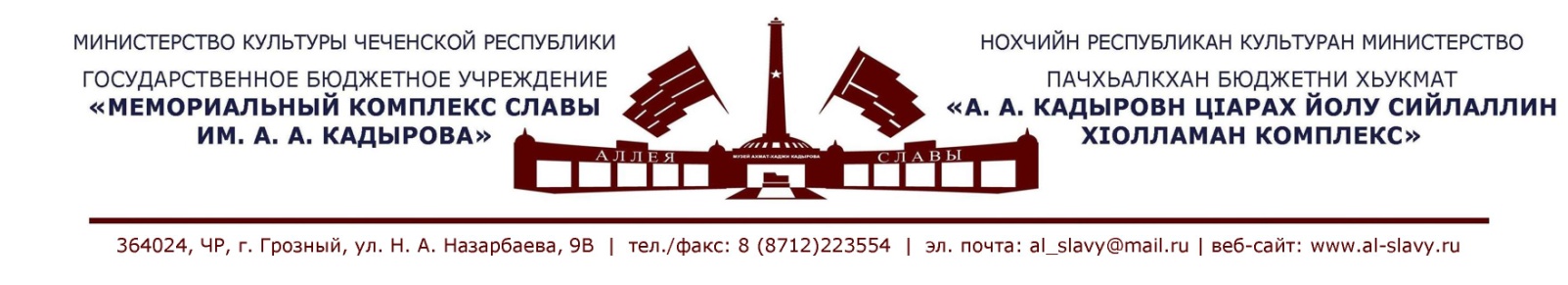            «___» марта 2019г.Утверждаю:               Генеральный директор ГБУ               «Мемориальный комплекс               Славы им. А.А. Кадырова»  А-В.А. Ахмадов___________План         работы ГБУ «Мемориальный комплекс Славы им А. А. Кадырова» на 2 квартал 2019 года, в части касающейся подпрограммы «Профилактика заболеваний и формирование здорового образа жизни. Развитие первичной медико-санитарной помощи» Государственной программы Министерства здравоохранения ЧР «Развития здравоохранения Чеченской Республики на 2014-2020годы».           Примечание: в плане возможны изменения или дополнения согласовано с руководством Мемориального комплекса Славы им. А. А. Кадырова и           отделом искусств и учебных заведений Министерства культуры ЧР.Исп. Музыкаева А.+7(8712)-22-48-50+7(963)-593-52-00№п/пНаправление работы(наименования мероприятия)Сроки и место проведенияАудиторияОтветственные исполнители1.Лекция: «Наркотики и здоровье». «Мемориальный комплекс Славы им. А. А. Кадырова»23.04.2019г.Сотрудники и посетители музея, учащиеся СОШ г.Грозный, студенты ВУЗов и СУЗов.Лектор: Лектор-экскурсовод Муцаева Х.И2.Лекция: «Наркотики и их употребление». «Мемориальный комплекс Славы им. А. А. Кадырова»27.05.2019г.Сотрудники и посетители музея, учащиеся СОШ г.Грозный, студенты ВУЗов и СУЗов.Лектор: Лектор-экскурсовод Шаипова Р.Г.3.Мероприятие круглый стол с презентацией «Наркомания - это губительная травящая организм болезнь, прогрессирующая с нарастающей силой», посвящено Международному дню борьбы с наркоманией и незаконным оборотом наркотиков (26 июня). «Мемориальный комплекс Славы им. А. А. Кадырова»25.06.2019г.Сотрудники и посетители музея, учащиеся СОШ г.Грозный, студенты ВУЗов и СУЗов.Лектор: Лектор –экскурсовод Муцаева Х.И.